ДОЛЖНОСТНАЯ ИНСТРУКЦИЯНАЧАЛЬНИК ОТДЕЛА ДОПОЛНИТЕЛЬНОГО ОБРАЗОВАНИЯДИ 048-2023КостанайПредисловие1 РазработанА  отделом дополнительного образования 2 ВНЕСЕНА отделом дополнительного образования3 УтвержденА и введенА в действие приказом Председателя Правления – Ректора от 21.11.2023 года № 233 ОД4 РазработчикИ: А.Жикеев – и.о директора института непрерывного образования, кандидат технических наук;Г.Талапова – и.о начальника отдела дополнительного образования.5 Эксперты:Е.Исакаев – проректор по академическим вопросам, кандидат биологических наук;Э.Наурызбаева – начальник управления по академической политике, кандидат исторических наук.6 Периодичность проверки					           3 года7 ВВЕДЕНА ВЗАМЕН: ДИ 128-2022 Начальник отдела дополнительного образования. Настоящая должностная инструкция не может быть полностью или частично воспроизведена, тиражирована и распространена без разрешения Председателя Правления-Ректора НАО «Костанайский региональный университет имени А.Байтұрсынұлы».© Костанайский региональныйуниверситет имени А. Байтұрсынұлы, 2023СодержаниеГлава 1. Область применения1. Настоящая должностная инструкция определяет и устанавливает требования к деятельности начальника отдела дополнительного образования НАО «Костанайский региональный университет имени Ахмет Байтұрсынұлы», регламентирует его обязанности, права, ответственность и условия для его эффективной деятельности.2. Должностная инструкция разработана в соответствии с действующим законодательством Республики Казахстан, стандартом организации СО 064-2022 Стандарт организации. Порядок разработки, согласования и утверждения положений подразделений и должностных инструкций. Глава 2. Нормативные ссылки 3. Настоящая Должностная инструкция разработана в соответствии со следующими нормативными документами:Трудовой кодекс Республики Казахстан от 23 ноября 2015 года № 414-V;Закон Республики Казахстан «Об образовании» от 27 июля 2007 года № 319-III;Концепция обучения в течение всей жизни (непрерывное образование), утвержденная постановлением Правительства Республики Казахстан от 8 июля 2021 года № 471;Государственный общеобязательный стандарт высшего Образования и послевузовского образования, утвержденный приказом Министра науки и высшего образования Республики Казахстан от 20 июля 2022 года № 2;Типовые правила деятельности организаций образования соответствующих типов, утвержденных приказом Министра образования и науки Республики Казахстан от 30 октября 2018 года № 595;Устав НАО «Костанайский региональный университет имени Ахмет Байтұрсынұлы», утвержденный приказом Председателя Комитета государственного имущества и приватизации Министерства финансов Республики Казахстан от 05 июня 2020 года № 350 с изменением от 03.10.2023;СО 081-2022 Стандарт организации. Делопроизводство;ДП 082-2022 Документированная процедура. Управление документацией;СО 064-2022 Стандарт организации. Порядок разработки, согласования и утверждения положений подразделений и должностных инструкций;ПР 074-2022 Правила. Конкурсное замещение вакантных должностей административно-управленческого персонала.3. Обозначения и сокращения 4. В настоящей должностной инструкции применяются следующие сокращения: РК – Республика Казахстан;НАО КРУ имени Ахмет Байтұрсынұлы, КРУ, Университет – Некоммерческое акционерное общество «Костанайский региональный университет имени Ахмет Байтұрсынұлы»;ИНО – институт непрерывного образования;ДП – документированная процедура;СО – стандарт организации; ДИ – должностная инструкция;ОУП – отдел управления персоналом;ППС – профессорско-преподавательский состав;АУП – административно-управленческий персонал.Глава 4. Общие положения5. Начальник отдела дополнительного образования относится к категории административно – управленческого персонала.6. Начальник отдела дополнительного образования назначается на должность на основании приказа Председателя Правления – Ректора Университета по итогам конкурса на данную должность. Освобождение от должности осуществляется в соответствии с трудовым законодательством РК. На период отсутствия начальника отдела дополнительного образования его обязанности исполняет лицо, на которое приказом Председателя Правления-Ректора будут возложены обязанности. Данное лицо приобретает соответствующие права и несет ответственность за качественное и своевременное исполнение возложенных на него обязанностей.7. Начальник отдела дополнительного образования в своей деятельности руководствуется действующим законодательством РК, Уставом КРУ, нормативными документами и методическими материалами по направлению деятельности, внутренними и организационно-распорядительными документами Университета и настоящей должностной инструкцией.8. Начальник отдела дополнительного образования подчиняется непосредственно директору института непрерывного образования.         Глава 5. Описание       Параграф 1.	 Квалификационные требования 9. На должность начальника отдела дополнительного образования  назначается лицо, соответствующее следующим квалификационным требованиям:образование: высшее или послевузовское;стаж работы: не менее 5 лет в сфере образования, в том числе последние 3 года на руководящих должностях в области образования и науки. Параграф 2. Должностные обязанности10. Начальник отдела дополнительного образования для выполнения возложенных на него трудовых функций обязан:участвовать в стратегическом и текущем планировании деятельности Университета;организовывать и контролировать выполнение организационных работ по оказанию дополнительных образовательных услуг:- по изучению государственного и иностранных языков;- по курсам переподготовки педагогических кадров, - по повышению  квалификации профессорско – преподавательскогосостава (ППС), административно – управленческого персонала (АУП) и других сотрудников Университета; 	- по повышению квалификации сотрудников учреждений и предприятий региона, сотрудников организаций дошкольного воспитания и обучения, начального, основного среднего и общего среднего, технического и профессионального, послесреднего образования, государственных служащих;- по курсам подготовки к единому национальному тестированию;- по обучению на курсах неформального образования;- по освоению пререквизитов поступающими на программы бакалавриата, магистратуры, докторантуры.контролировать выполнение в полном объеме программ курсов, семинаров, переподготовки кадров в соответствии с договорами;контролировать разработку и утверждение программ курсов, семинаров;организовывать и контролировать курсы государственных служащих, педагогов школ, по заявкам предприятий и организаций и т.д.;контролировать обеспечение курсов необходимой документацией:заявления слушателей, договоры, сводные ведомости, ведомости по учету оплаты, представления об организации курсов и окончании курсов, выдаче сертификатов;обеспечивать своевременное составление установленной отчетности и документации; обеспечивать учет и хранение выданных сертификатов в электронном варианте; соблюдать Правила внутреннего распорядка Университета; совместно с трудовым коллективом (представителями работников) обеспечивать на основе принципов социального партнерства разработку, заключение и выполнение коллективного договора, соблюдение трудовой и производственной дисциплины;  соблюдать законность в деятельности вверенного подразделения; исполнять поручения Председателя Правления-Ректора, Совета директоров, проректора по академическим вопросам, директора института непрерывного образования;  соблюдать трудовую и исполнительскую дисциплину, Правила внутреннего распорядка, Правила и нормы охраны труда, технику безопасности и противопожарной защиты.Параграф 3. Права11. Начальник отдела дополнительного образования имеет право:избираться и быть избранным в коллегиальные органы Университета;участвовать в работе коллегиальных органов, совещаний, семинаров, проводимых Университетом; запрашивать от структурных подразделений информацию и материалы в объемах, необходимых для осуществления своих полномочий;в случае служебной необходимости пользоваться информацией баз данных структурных подразделений Университета;на профессиональную подготовку, переподготовку и повышение своей квалификации;требовать от руководства Университета организационного и материально-технического обеспечения своей деятельности, а также оказания содействия в исполнении своих должностных обязанностей и прав;пользоваться услугами социально-бытовых, лечебных и других подразделений Университета в соответствии с Уставом Университета и Коллективным договором.Параграф 4. Ответственность12. Начальник отдела дополнительного образования несет ответственность за:нарушение Трудового кодекса Республики Казахстан, Устава НАО «Костанайский региональный университет имени Ахмет Байтұрсынұлы», Правил внутреннего распорядка, Положения об оплате труда, Положения подразделения и других нормативных документов;разглашение коммерческой и служебной тайн или иной тайны, охраняемой законом, ставшей известной в ходе выполнения должностных обязанностей;разглашение персональных данных работников Университета;соответствие действующему законодательству визируемых документов; обеспечение сохранности имущества, находящегося в подразделении; организацию оперативной и качественной подготовки документов, ведение делопроизводства в соответствии с действующими правилами и инструкциями.13. За ненадлежащее исполнение должностных обязанностей и нарушение трудовой дисциплины начальник отдела дополнительного образования несет ответственность в порядке, предусмотренном действующим законодательством РК.Параграф 5. Взаимоотношения	14. В процессе исполнения должностных обязанностей при решении текущих вопросов начальник отдела дополнительного образования:1) получает задания, поручения от директора института непрерывного образования и согласовывает сроки их исполнения;2) запрашивает у других структурных подразделений информацию и документы, необходимые для выполнения своих должностных обязанностей;3) представляет по истечении указанного срока информацию о выполненном задании и поручении.Глава 6. Порядок внесения изменений15. Внесение изменений в настоящую ДИ осуществляется по инициативе авторов ДИ, начальника ОУП, проректора по академическим вопросам и производится в соответствии с ДП 082-2022 Документированная процедура. Управление документацией. Глава 7. Согласование, хранение и рассылка16. Согласование, хранение и рассылка ДИ должны производиться в соответствии с ДП 082-2022 Документированная процедура. Управление документацией.17. Настоящая ДИ согласовывается с проректором по академическим вопросам,  начальником  отдела  правового  обеспечения и государственных закупок, начальником отдела управления персоналом и начальником отдела документационного обеспечения.18. Рассылку проекта настоящей ДИ экспертам, указанным в предисловии, осуществляют разработчики.19. Должностная инструкция утверждается приказом Председателя Правления-Ректора КРУ.20. Подлинник настоящей ДИ вместе с «Листом согласования» передается на хранение в ОУП по акту приема-передачи.21. Рабочий экземпляр настоящей ДИ размещается на сайте Университета с доступом из внутренней корпоративной сети.НАО 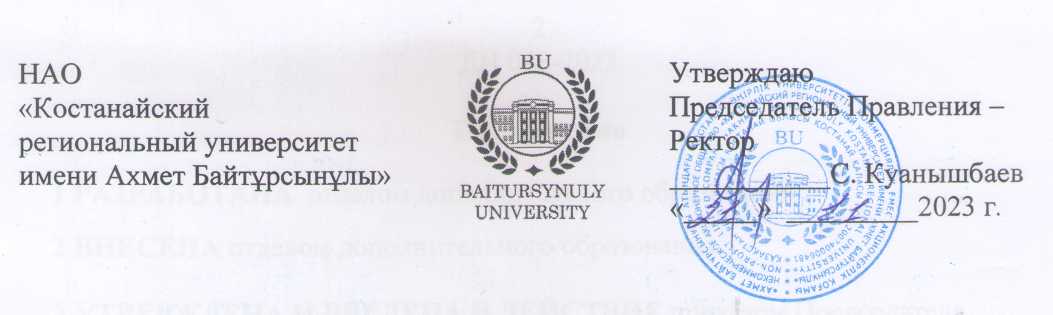 «Костанайскийрегиональный университетимени Ахмет Байтұрсынұлы»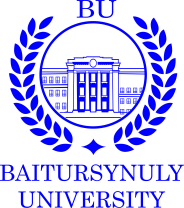 УтверждаюПредседатель Правления – Ректор___________С. Куанышбаев«_____»  _________2023 г.1. Область применения………………………………………………………...42. Нормативные ссылки ……………………………………………………….43. Обозначения и сокращения…………………………………………………4. Общие положения………………………………………………………...…555. Описание……………………………………………………………….……....6§1. Квалификационные требования………………………………….	………..6§2. Должностные обязанности………………………………………………....6§3. Права…………………………………………………………………...…….7§4. Ответственность………………………………………………………...…..7§5. Взаимоотношения………………………………………….......................…86.Порядок внесения изменений………………………………………………….87.Согласование, хранение и рассылка……………………………………..........8